Publicado en Málaga  el 19/03/2017 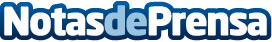 ¿Indemnizar ó reparar? por Gremisa AsistenciaEl pasado 10 de marzo se desarrolló en Málaga una jornada sobre la 'calidad y costes en el seguro de Hogar' patrocinado por Gremisa Asistencia. El acto se centró en el debate; ¿Qué prefiere un asegurado tras un siniestro en su hogar? ¿Una reparación o una indemnización?Datos de contacto:Gremisa Asistencia902106394Nota de prensa publicada en: https://www.notasdeprensa.es/indemnizar-o-reparar-por-gremisa-asistencia Categorias: Cataluña Andalucia Aragón Seguros http://www.notasdeprensa.es